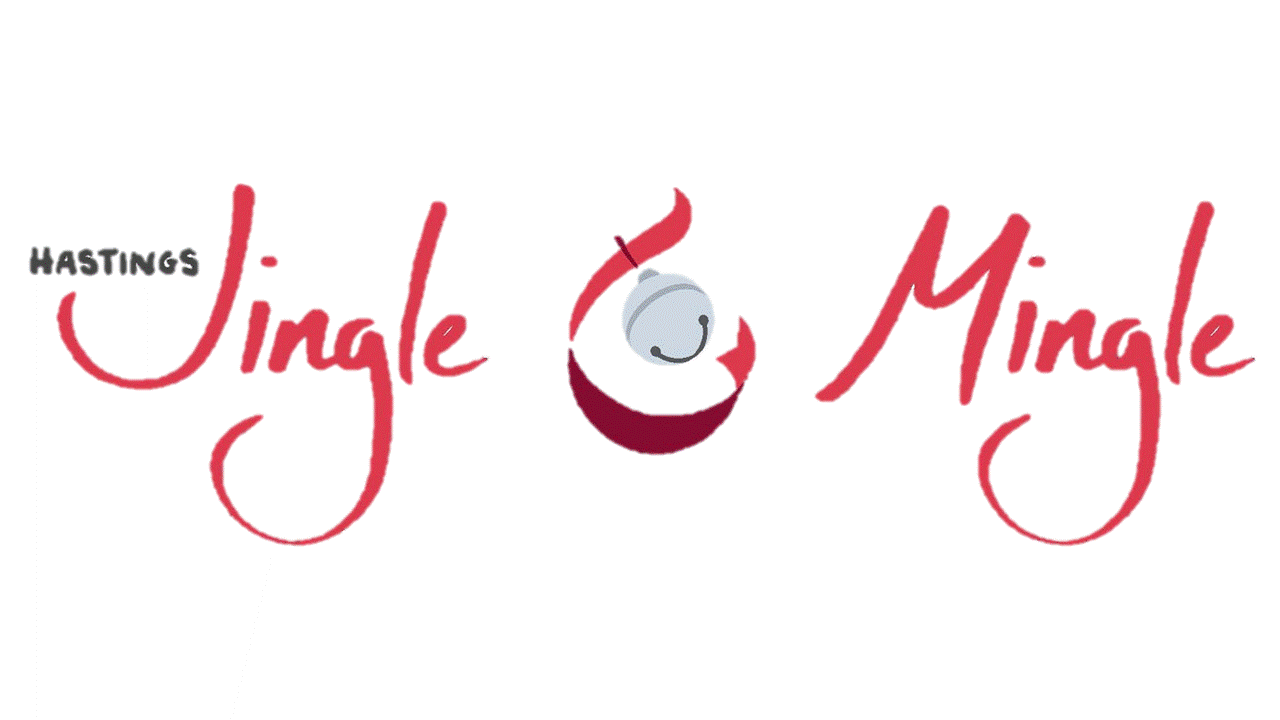 Prince & Princes Essay ContestGirl #11The Christmas spirit means different things to different people. To me, the Christmas Spirit is more than just presents, dinners, and lights. It’s not about where you are, but who you are with. I believe that no one should be alone on Christmas eve. The Christmas Spirit is about working together to learn about other people’s religions and how they celebrate. It’s about meeting new people, and getting along while being creative at the same time. It’s about giving the perfect gift, the one that is pure and true, by just being there and doing your part (but even better do it with a giving heart). Christmas should make a spark for a new generation to begin, that should give your bad habits in to good habits. If you’re having trouble choosing which holiday to celebrate (Hanukkah, Christmas, or more) remember all are correct. It doesn’t matter what you choose, we all have something in common, even if it’s just being human. No matter what we say or do we are all similar in different ways. If everyone does at lest one of these each day, the Christmas Spirit would last all year round. Merry Christmas!